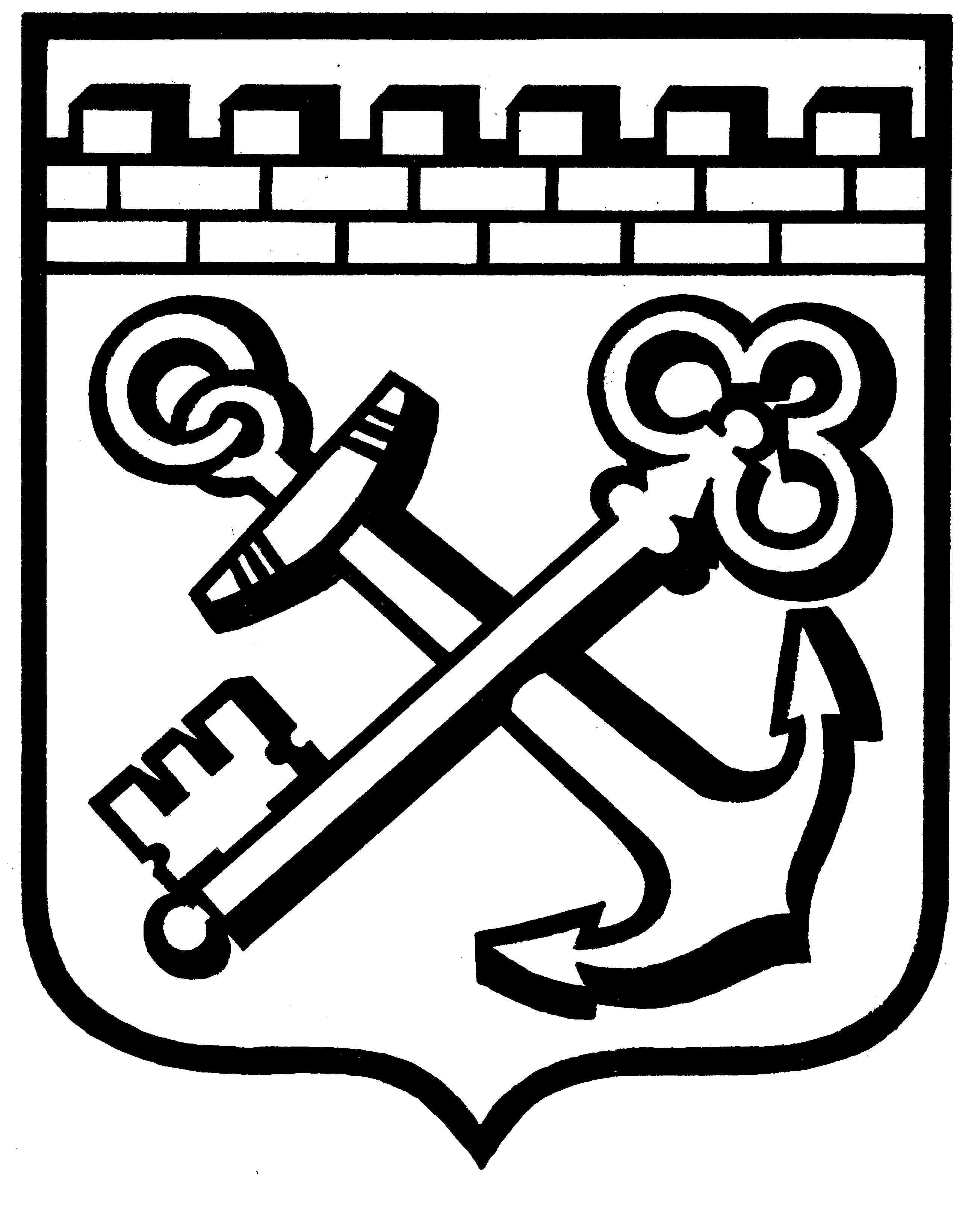 КОМИТЕТ ГРАДОСТРОИТЕЛЬНОЙ ПОЛИТИКИ
ЛЕНИНГРАДСКОЙ ОБЛАСТИПРИКАЗот ______________ № _____Об утверждении правил землепользования и застройки муниципального образования «Свердловское городское поселение»Всеволожского муниципального района Ленинградской области В соответствии со статьями 32 и 33 Градостроительного кодекса Российской Федерации, пунктом 1 части 2 статьи 1 областного закона от 7 июля 2014 года № 45-оз «О перераспределении полномочий в области градостроительной деятельности между органами государственной власти Ленинградской области и органами местного самоуправления Ленинградской области», пунктом 2.13 Положения о Комитете градостроительной политики Ленинградской области, утвержденного постановлением Правительства Ленинградской области от 9 сентября 2019 года № 421, приказываю:1. Утвердить правила землепользования и застройки муниципального образования «Свердловское городское поселение» Всеволожского муниципального района Ленинградской области согласно приложению к настоящему приказу.2. Признать утратившими силу:решение совета депутатов муниципального образования «Свердловское городское поселение» Всеволожского муниципального района Ленинградской области от  21 июля   2014  года № 21 «Об утверждении правил землепользования и застройки на территории муниципального образования «Свердловское городское поселение» Всеволожского муниципального района Ленинградской области»;решение совета депутатов муниципального образования «Свердловское городское поселение» Всеволожского муниципального района Ленинградской области от 25 декабря 2014 года № 61 «О внесении изменений в Правила землепользования и застройки на территории муниципального образования «Свердловское городское поселение» Всеволожского муниципального района Ленинградской области»;приказ комитета по архитектуре и градостроительству Ленинградской области от 15 сентября 2015 года  № 27 «Об утверждении внесения изменений в правила землепользования и застройки муниципального образования «Свердловское городское поселение» Всеволожского муниципального района Ленинградской области».Председатель комитета                                                                             И.Я.Кулаков